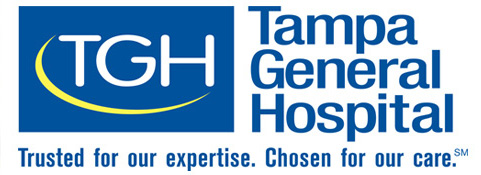 Auxiliary Volunteer Confidential Reference(Please note that references cannot be from friends or family)Name of Applicant:  ______________________________________   When complete, please return via mail to address below or email to gayecora@tgh.org:Tampa General HospitalAttn: Gisela Yecora, Auxiliary CoordinatorVolunteer ServicesPO Box 1289Tampa, Florida 33601-1289The individual identified above has applied as an Auxiliary Volunteer at Tampa General Hospital. How long have you known the applicant?  __________________________________________________My knowledge of the applicant’s character and/or competence is based on:Personal knowledge from close working relationship 	As a teacherLong-time observation	Short-time observation	Other (describe)     _____________________________________________Please select the category for each section that would best fit your knowledge of the applicant’s character or competence.  Please check one of the below: Recommend without reservationsRecommend with the following exceptions: ____________________________________________ 		_____________________________________________________________________________Do not recommendAdditional Comments:		_____________________________________________________________________________		_____________________________________________________________________________		_________________________________________________________________________________________________________________		__________________________________Signature of person completing this form			Print name and title/credentials____________________________________		__________________________________Telephone							Email04/18ExcellentGoodAverageFairPoorUnknownAbility to accept supervision and direction graciouslyAbility to be flexible and adaptable according to changing needsAbility to comprehend and follow directionsAbility to cope under pressureAbility to exhibit warmth, empathy, patienceAbility to maintain confidentialityExcellentGoodAverageFairPoorUnknownAbility to problem solveAbility to promote a positive image of TGH Volunteer through professional conduct, appearance, and communicationAbility to work independently and will ask for clarification on assignments/tasks as neededDependability (attendance, punctuality)Have clear written and/or verbal communications skills when interacting or providing information to othersListening SkillsTreats others with respect, kindness and dignity at all times